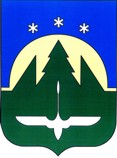 Городской округ Ханты-МансийскХанты-Мансийского автономного округа – ЮгрыСЧЕТНАЯ ПАЛАТА ГОРОДА ХАНТЫ-МАНСИЙСКАСТАНДАРТ ВНЕШНЕГО МУНИЦИПАЛЬНОГО ФИНАНСОВОГО КОНТРОЛЯ «ПРОВЕДЕНИЕ ОПЕРАТИВНОГО АНАЛИЗА ИСПОЛНЕНИЯ И КОНТРОЛЯ ЗА ОРГАНИЗАЦИЕЙ ИСПОЛНЕНИЯ МЕСТНОГО БЮДЖЕТА В ТЕКУЩЕМ ФИНАНСОВОМ ГОДУ И ПРЕДОСТАВЛЕНИЕ ИНФОРМАЦИИ О ХОДЕ ИСПОЛНЕНИЯ МЕСТНОГО БЮДЖЕТА, О РЕЗУЛЬТАТАХ ПРОВЕДЕННЫХ КОНТРОЛЬНЫХ И ЭКСПЕРТНО-АНАЛИТИЧЕСКИХ МЕРОПРИЯТИЙ И ПРЕДСТАВЛЕНИЕ ТАКОЦ ИНФОРМАЦИИ В ДУМУ ГОРОДА И ГЛАВЕ ГОРОДА» Приложение №7 к распоряжениюпредседателя Счетной палатыгорода Ханты-Мансийскаот 26.05.2022 № 9    начало действия: с 26.05.2022г. Ханты-Мансийск2022СОДЕРЖАНИЕ1. Общие положения1.1. Стандарт внешнего муниципального финансового контроля «Проведение оперативного анализа исполнения и контроля за организацией исполнения местного бюджета в текущем финансовом году и предоставление информации о ходе исполнения местного бюджета, о результатах проведенных контрольных и экспертно-аналитических мероприятий и представление такой информации в Думу города и главе города» разработан в соответствии с Бюджетным кодексом Российской Федерации, Федеральным законом от 07.02.2011 № 6-ФЗ «Об общих принципах организации и деятельности контрольно-счетных органов субъектов Российской Федерации и муниципальных образований», Положением о Счетной палате города Ханты-Мансийска, утвержденным решением Думы города Ханты-Мансийска от 25.02.2022 №58-VII РД, Общими требованиями к стандартам внешнего государственного и муниципального аудита (контроля) для проведения контрольных и экспертно-аналитических мероприятий контрольно-счетными органами субъектов Российской Федерации и муниципальных образований, утвержденными постановлением Коллегии Счетной палаты РФ (протокол от 29.03.2022 №2ПК).1.2. Настоящий Стандарт разработан с целью установления общего порядка проведения сотрудниками Счетной палаты оперативного анализа исполнения и контроля за организацией исполнения бюджета города Ханты-Мансийска в текущем финансовом году и предоставления информации Счетной палаты о ходе его исполнения, о результатах проведенных контрольных и экспертно-аналитических мероприятий и представление такой информации в Думу города и главе города.1.3. При организации и проведении оперативного анализа исполнения местного бюджета и контроля за организацией его исполнения сотрудники Счетной палаты обязаны руководствоваться Конституцией Российской Федерации, Федеральным законом от 07.02.2011 № 6-ФЗ «Об общих принципах организации и деятельности контрольно-счетных органов субъектов Российской Федерации и муниципальных образований», Бюджетным кодексом Российской Федерации, другими нормативными правовыми актами Российской Федерации, Регламентом Счетной палаты, а также нормативными документами Счетной палаты и настоящим Стандартом.1.4. По вопросам, порядок решения которых не урегулирован настоящим Стандартом, решение принимается председателем Счетной палаты в соответствии с действующим законодательством.2. Осуществление оперативного анализа исполнения и контроля за организацией исполнения местного бюджета в текущем финансовом году2.1. Оперативный анализ исполнения и контроль за организацией исполнения бюджета города Ханты-Мансийска в текущем финансовом году (далее по тексту – оперативный анализ) является формой экспертно-аналитической деятельности Счетной палаты, осуществляемой путем осуществления экспертно-аналитических мероприятий, проводимых в соответствии с настоящим Стандартом.2.2. Оперативный анализ исполнения местного бюджета осуществляется ежеквартально на основании имеющихся оперативных данных, в том числе, полученных с помощью соответствующих информационных систем, содержащих данные о текущем исполнении местного бюджета, и на основании данных, полученных по запросам Счетной палаты от органов местного самоуправления, их структурных подразделений, муниципальных организаций, ответственных за исполнение местного бюджета в соответствии с установленной компетенцией.2.3. Оперативный анализ представляет собой проводимое ежеквартально экспертно-аналитическое мероприятие по анализу исполнения и контролю за организацией исполнения местного бюджета города Ханты-Мансийска с подготовкой соответствующего заключения.2.4. Целями оперативного анализа являются анализ полноты и своевременности поступлений доходов местного бюджета, исполнения расходов и источников финансирования дефицита местного бюджета в сравнении с утвержденными показателями решения Думы города о бюджете, а также подготовка ежеквартального заключения о ходе исполнения местного бюджета.2.5. Оперативный анализ осуществляется начальником организационно-правового отдела аппарата Счетной палаты в соответствии с полномочиями, определенными в Регламенте Счетной палаты.2.6. При осуществлении оперативного анализа проверяется и анализируется:соблюдение бюджетного законодательства и нормативных правовых актов Российской Федерации, муниципальных правовых актов при организации исполнения местного бюджета;показатели, характеризующие исполнение доходов, уровень их соответствия планируемым показателям поступления доходов местного бюджета;показатели, характеризующие исполнение расходов местного бюджета по соответствующим разделам, подразделам, целевым статьям (муниципальным программам города и непрограммным направлениям деятельности), видам расходов классификации расходов бюджета;показатели, характеризующие исполнение расходов местного бюджета по главным распорядителям средств бюджета города;равномерность кассовых расходов в течение финансового года, причины неравномерного исполнения;объемы неиспользованных бюджетных ассигнований;показатели, характеризующие исполнение источников финансирования дефицита местного бюджета;использование средств дорожного и резервного фонда.2.7. Оперативный анализ проводится в три этапа:первый этап – подготовка документов, необходимых для осуществления оперативного анализа;второй этап – осуществление оперативного анализа;третий этап – оформление результатов оперативного анализа.2.8. Подготовка документов для осуществления оперативного анализа выражается в составлении и направлении в соответствующие органы и организации запросов о предоставлении информации, а также в получении необходимой информации из соответствующих информационных систем, содержащих данные о текущем исполнении местного бюджета.2.9. Осуществление оперативного анализа. Должностные лица Счетной палаты проводят с января по декабрь текущего финансового года контрольные и экспертно-аналитические мероприятия, в том числе содержащие вопросы по осуществлению оперативного анализа, исполнения муниципальных программ города, состояния муниципального долга, муниципальных заимствований, использования и распоряжения муниципальной собственностью, использования и управления средствами резервного и дорожного фондов города в текущем финансовом году. В ходе проведения оперативного анализа используются результаты указанных проведенных Счетной палатой мероприятий, которые обобщаются и подлежат включению в справки и заключение по итогам проведенного оперативного анализа. По вопросам оперативного анализа, установленным в пункте 2.6 настоящего Стандарта, в случае недостаточности данных по итогам уже проведенных мероприятий Счетной палаты проводится дополнительный анализ. 2.10. Оперативный анализ проводится один раз в квартал в течение текущего года.2.11. Оформление результатов оперативного анализа.По итогам проведенного анализа уполномоченным лицом Счетной палаты составляется заключение, которое подписывается уполномоченным лицом Счетной палаты, проводившим анализ, согласовывается председателем Счетной палаты и направляется в установленном настоящим Стандартом порядке в Думу города и главе города Ханты-Мансийска.3. Предоставление информации о ходе исполнения местного бюджета, о результатах проведенных контрольных и экспертно-аналитических мероприятий в Думу города и главе городаИнформация о ходе исполнения местного бюджета, о результатах проведенных Счетной палатой контрольных и экспертно-аналитических мероприятий предоставляется в Думу города ежеквартально.Информация о ходе исполнения местного бюджета предоставляется в форме заключения, составленного по итогам проведенного оперативного анализа.Информация о результатах проведенных Счетной палатой контрольных и экспертно-аналитических мероприятиях предоставляется с указанием общего количества мероприятий, а также с указанием кратких итогов каждого контрольного мероприятия и экспертно-аналитического мероприятия, за исключением финансово-экономических экспертиз проектов муниципальных правовых актов и муниципальных программ (изменений в них), информация о которых излагается в обобщенной форме, а также за исключением итогов проведенной внешней проверки исполнения бюджета города, которые излагаются в отдельном заключении в установленном бюджетным законодательством порядке.Информация о проведенных Счетной палатой контрольных и экспертно-аналитических мероприятиях оформляется ежеквартально начальником организационно-правового отдела аппарата Счетной палаты в виде справки, о результатах  проведенного оперативного анализа исполнения и контроля за организацией исполнения местного бюджета – в виде заключения, которые с сопроводительным письмом направляются в Думу города и Главе города в течение двух месяцев по окончании отчетного периода.№ разделаНаименование раздела1Общие положения2Осуществление оперативного анализа исполнения и контроля за организацией исполнения местного бюджета в текущем финансовом году3Предоставление информации предоставление информации о ходе исполнения местного бюджета, о результатах проведенных контрольных и экспертно-аналитических мероприятий и представление такой информации в Думу города и главе города